FEDERAÇÃO PORTUGUESA DE VELA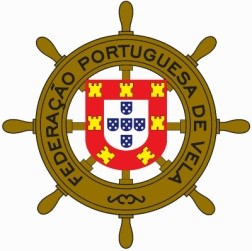 PEDIDO DE NÚMERO DE VELA	Sequencial (40,00€)Personalizado (70,00€)POR -  	Nome Barco  	Construtor 	Modelo  	Ano de construção 	/ 	/ 	Comprimento 	Boca 	Calado 	(mts) Porto de Registo  				O barco possui certificado de medição?	Sim	Não (em caso afirmativo, escolher opção abaixo) ANC	IRC	ORC Club	ORC Int.	Outro  	O barco já possui algum número de Vela?	Sim	Não	Se sim, qual? 	-  	 	, 	de 	de 20 	O proprietário  	IBAN para pagamento – NOVO BANCO – PT50 0007 0013 0039 7650 0025 7